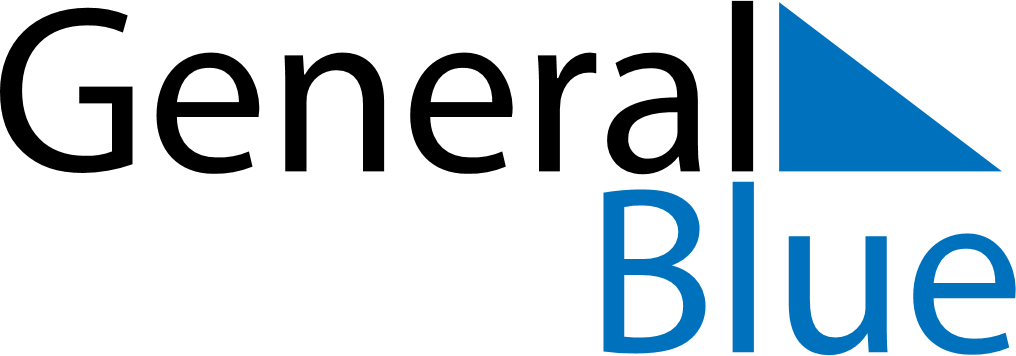 November 2024November 2024November 2024November 2024November 2024November 2024Spring Valley, Minnesota, United StatesSpring Valley, Minnesota, United StatesSpring Valley, Minnesota, United StatesSpring Valley, Minnesota, United StatesSpring Valley, Minnesota, United StatesSpring Valley, Minnesota, United StatesSunday Monday Tuesday Wednesday Thursday Friday Saturday 1 2 Sunrise: 7:45 AM Sunset: 6:00 PM Daylight: 10 hours and 15 minutes. Sunrise: 7:46 AM Sunset: 5:59 PM Daylight: 10 hours and 12 minutes. 3 4 5 6 7 8 9 Sunrise: 6:48 AM Sunset: 4:58 PM Daylight: 10 hours and 9 minutes. Sunrise: 6:49 AM Sunset: 4:56 PM Daylight: 10 hours and 7 minutes. Sunrise: 6:50 AM Sunset: 4:55 PM Daylight: 10 hours and 4 minutes. Sunrise: 6:52 AM Sunset: 4:54 PM Daylight: 10 hours and 2 minutes. Sunrise: 6:53 AM Sunset: 4:53 PM Daylight: 9 hours and 59 minutes. Sunrise: 6:54 AM Sunset: 4:51 PM Daylight: 9 hours and 57 minutes. Sunrise: 6:55 AM Sunset: 4:50 PM Daylight: 9 hours and 54 minutes. 10 11 12 13 14 15 16 Sunrise: 6:57 AM Sunset: 4:49 PM Daylight: 9 hours and 52 minutes. Sunrise: 6:58 AM Sunset: 4:48 PM Daylight: 9 hours and 49 minutes. Sunrise: 6:59 AM Sunset: 4:47 PM Daylight: 9 hours and 47 minutes. Sunrise: 7:01 AM Sunset: 4:46 PM Daylight: 9 hours and 45 minutes. Sunrise: 7:02 AM Sunset: 4:45 PM Daylight: 9 hours and 42 minutes. Sunrise: 7:03 AM Sunset: 4:44 PM Daylight: 9 hours and 40 minutes. Sunrise: 7:05 AM Sunset: 4:43 PM Daylight: 9 hours and 38 minutes. 17 18 19 20 21 22 23 Sunrise: 7:06 AM Sunset: 4:42 PM Daylight: 9 hours and 36 minutes. Sunrise: 7:07 AM Sunset: 4:41 PM Daylight: 9 hours and 34 minutes. Sunrise: 7:08 AM Sunset: 4:40 PM Daylight: 9 hours and 31 minutes. Sunrise: 7:10 AM Sunset: 4:40 PM Daylight: 9 hours and 29 minutes. Sunrise: 7:11 AM Sunset: 4:39 PM Daylight: 9 hours and 27 minutes. Sunrise: 7:12 AM Sunset: 4:38 PM Daylight: 9 hours and 25 minutes. Sunrise: 7:13 AM Sunset: 4:37 PM Daylight: 9 hours and 24 minutes. 24 25 26 27 28 29 30 Sunrise: 7:15 AM Sunset: 4:37 PM Daylight: 9 hours and 22 minutes. Sunrise: 7:16 AM Sunset: 4:36 PM Daylight: 9 hours and 20 minutes. Sunrise: 7:17 AM Sunset: 4:36 PM Daylight: 9 hours and 18 minutes. Sunrise: 7:18 AM Sunset: 4:35 PM Daylight: 9 hours and 16 minutes. Sunrise: 7:19 AM Sunset: 4:35 PM Daylight: 9 hours and 15 minutes. Sunrise: 7:21 AM Sunset: 4:34 PM Daylight: 9 hours and 13 minutes. Sunrise: 7:22 AM Sunset: 4:34 PM Daylight: 9 hours and 12 minutes. 